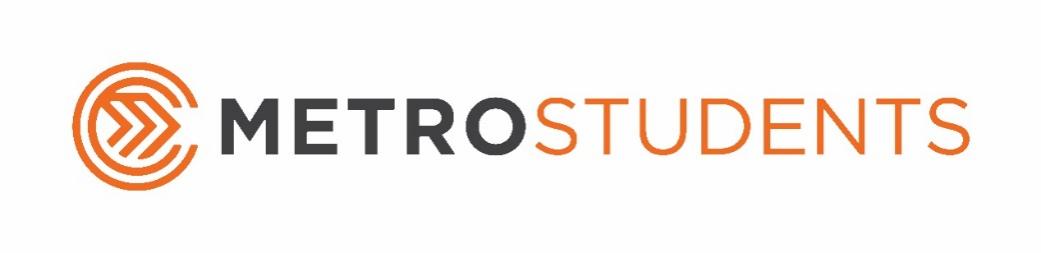 Summer 2021 CalendarMay 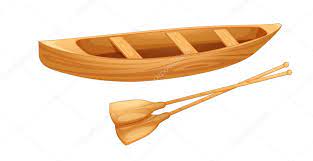 30th - Sunday: No Metro Students (Memorial Day)June 6th - Sunday: No Metro Students9th - Wednesday: Float Trip (Information Online)13th - Sunday: Metro Students16th – Wednesday: Mid-Week Madness: Ruler Hockey 4-6pm20th – Sunday: No Metro Students (Father’s Day) 21st-24th - Monday–Thursday: Metro Students Camp - Bigstuf Live27th – Sunday: Metro Students30th – Wednesday: Mid-Week Madness: Pollo / Movie 4-6pm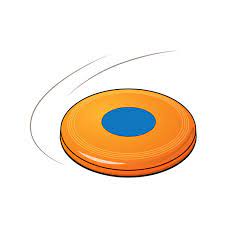 July4th - Sunday: No Metro Students (Independence Day) 7th - Wednesday: Battlegrounds: Capture the Flag 6-8pm11th - Sunday: Metro Students14th - Wednesday: Mid-Week Madness: Olympics 4-6pm18th - Sunday: 7th Grade Boot Camp 12:30pm - No Metro Students21st - Wednesday: Mid-Week Madness: 9 Square 4-6pm25th – Sunday: Metro Students 28th – Wednesday: Mid-Week Madness: Nerf War  4-6pmAugust 1st – Sunday: Metro Students - Promotion Night8th - Sunday: Metro Students 15th – Sunday: Metro Students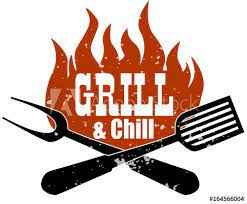 22nd - Sunday: Metro Students29th - Sunday: Metro StudentsSeptember5th - Sunday: Grill and Chill Picnic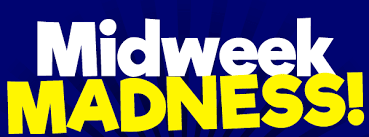 